РЕШЕНИЕВ соответствии с Решением Городской Думы Петропавловск-Камчатского городского округа от 31.10.2013 № 145-нд «О наградах и почетных званиях Петропавловск-Камчатского городского округа» Городская Дума Петропавловск-Камчатского городского округаРЕШИЛА:1. Наградить Почетными грамотами Городской Думы Петропавловск-Камчатского городского округа за значительный вклад в развитие местного самоуправления на территории Петропавловск-Камчатского городского округа в результате эффективной и безупречной муниципальной службы, ответственного отношения к своим должностным обязанностям и высокого уровня профессионализма следующих работников органов администрации Петропавловск-Камчатского городского округа:Горину Викторию Анатольевну – начальника отдела по внутренней политике и организационной работе Управления делами администрации Петропавловск-Камчатского городского округа;Ковальчук Екатерину Валерьевну – начальника организационно-правового отдела Управления дорожного хозяйства, транспорта и благоустройства администрации Петропавловск-Камчатского городского округа;Крестиненко Юлию Игоревну – советника отдела управления муниципальным жилищным фондом Управления коммунального хозяйства и жилищного фонда администрации Петропавловск-Камчатского городского округа;Позднякову Евгению Сергеевну – заместителя Главы администрации Петропавловск-Камчатского городского округа – начальника Управления экономического развития и имущественных отношений администрации Петропавловск-Камчатского городского округа;Радину Ольгу Игоревну – начальника отдела выдачи разрешительных документов Управления архитектуры, градостроительства и земельных отношений администрации Петропавловск-Камчатского городского округа;Синицыну Евгению Ивановну – советника отдела ведения реестра и регистрации муниципальной собственности Управления экономического развития и имущественных отношений администрации Петропавловск-Камчатского городского округа;Слепченко Ирину Павловну – заместителя руководителя Управления финансов администрации Петропавловск-Камчатского городского округа – начальника отдела казначейского исполнения бюджета Управления финансов администрации Петропавловск-Камчатского городского округа;Судиловского Александра Михайловича – заместителя начальника Управления – начальника отдела гражданской обороны и чрезвычайных ситуаций Управления по обеспечению безопасности жизнедеятельности населения администрации Петропавловск-Камчатского городского округа;Тур Елену Александровну – заместителя руководителя Управления делами администрации Петропавловск-Камчатского городского округа.2. Разместить настоящее решение на официальном сайте Городской Думы Петропавловск-Камчатского городского округа в информационно-
телекоммуникационной сети «Интернет».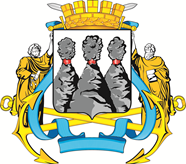 ГОРОДСКАЯ ДУМАПЕТРОПАВЛОВСК-КАМЧАТСКОГО ГОРОДСКОГО ОКРУГАот 08.04.2020 № 655-р28-я сессияг.Петропавловск-КамчатскийО награждении Почетными грамотами Городской Думы Петропавловск-Камчатского городского округа работников органов администрации Петропавловск-Камчатского городского округаПредседатель Городской Думы Петропавловск-Камчатского городского округа Г.В. Монахова